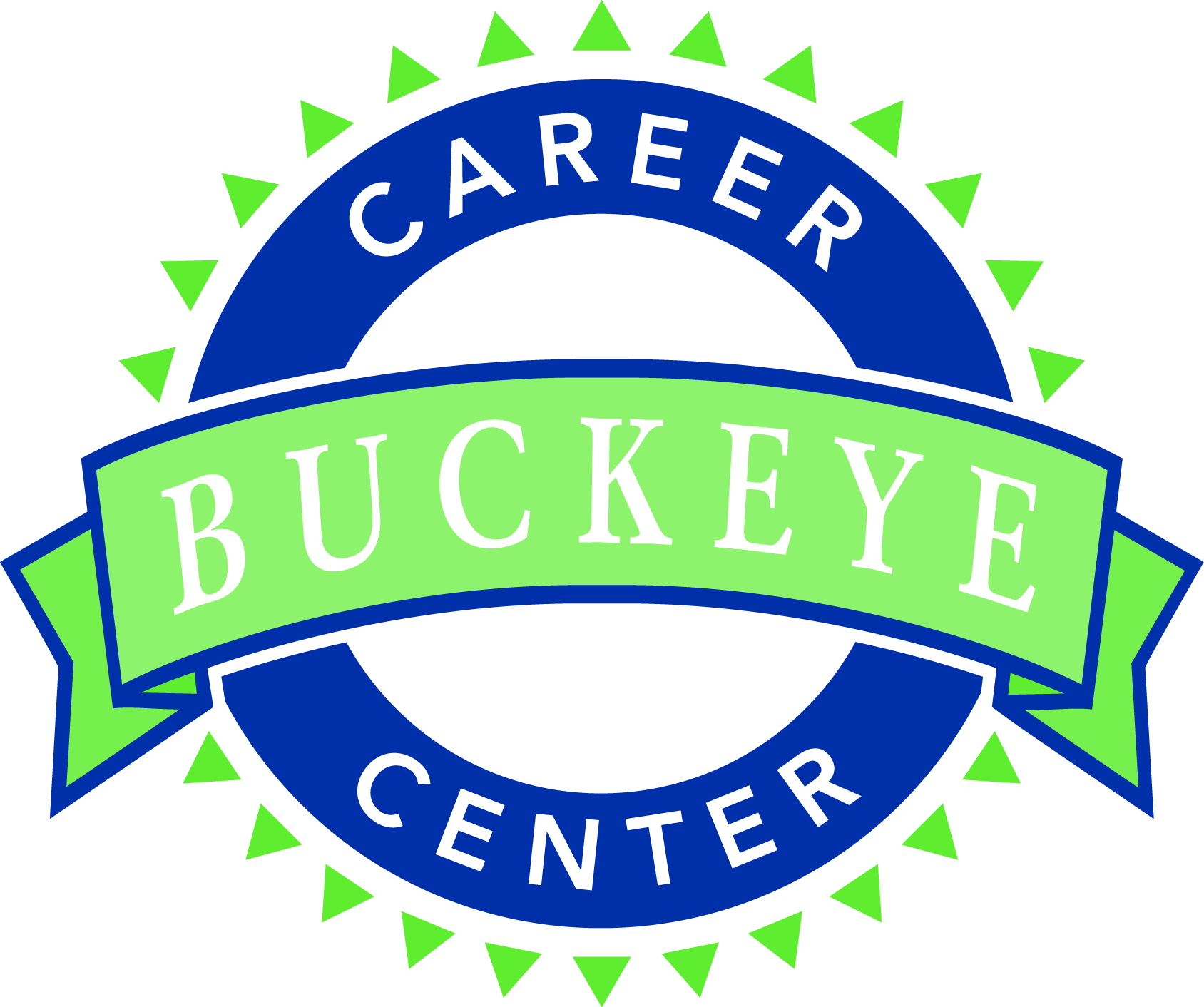 Masonry Tool List2015-2016Listed below are the tools that are needed for the Masonry Program:1- 48” Wooden Level			     1- Brick 6’ Modular Ruler1- 24” Wooden Level			     1- Brick Spacing Ruler- 6’1- Brick Hammer				     1- Hammer Holder (no pouch)1- Heavy Weight Convex Jointer	     1- Brick Set Chisel- 4” wide	(1/2 – ¾ inch)1- Mason Brush				     1- Braided Mason LineLine Blocks, Twigs, Line Pins, Pencils9 1/2” Rose or Marshalltown Trowel	     1- Pointing Trowel						     1- Tool Box or Tool Bag       (Bring lock if you buy a tool box)1- ¼“ Tuck Pointer			     Work Boots						     Safety Glasses/ Clear & DarkThe tools above are a necessity for this ProgramStores in the area that the tools can be purchased are listed below:Rees Cast StoneQuality BlockStocker ConcreteLowe’sHome Depot(Make sure and ask for student discount!)